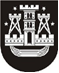 KLAIPĖDOS MIESTO SAVIVALDYBĖS TARYBASPRENDIMASDĖL PRITARIMO STATINIŲ STATYBOS ZONOS, UŽSTATYMO TIPO, SUSISIEKIMO KOMUNIKACIJŲ ORGANIZAVIMO TIKSLINIMUI2013 m. lapkričio 28 d.  Nr.  T2-284KlaipėdaVadovaudamasi Lietuvos Respublikos vietos savivaldos įstatymo (Žin., 1994, Nr. 55-1049; 2008, Nr. 113-4290) 18 straipsnio 1 dalimi, Lietuvos Respublikos teritorijų planavimo įstatymo (Žin., 1995, Nr. 107-2391; 2004, Nr. 21-617; 2006, Nr. 66-2429; 2009, Nr. 159-7205) 22 straipsnio 1 dalies 4 punktu ir atsižvelgdama į Nuolatinės statybos komisijos 2013-09-25 protokole Nr. (21.2)-TAR1-143 pateiktas išvadas ir VĮ Klaipėdos valstybinio jūrų uosto direkcijos prašymą, Klaipėdos miesto savivaldybės taryba nusprendžia:1. Pritarti statinių statybos zonos, užstatymo tipo, susisiekimo komunikacijų, numatytų detaliuoju planu, patvirtintu Klaipėdos miesto savivaldybės tarybos 2007 m. gegužės 24 d. sprendimu Nr. T2-160 „Dėl žemės sklypo Minijos g. 180 detaliojo plano patvirtinimo“, organizavimo tikslinimui statybos techninio projekto rengimo metu, išlaikant norminius atstumus iki sklypo ribų, nesukeliant naujų neigiamų padarinių gyvenimo ir aplinkos kokybei (pridedama – sklypo plano schema).2. Skelbti apie šį sprendimą vietinėje spaudoje ir visą sprendimo tekstą – Klaipėdos miesto savivaldybės interneto tinklalapyje.Šis sprendimas gali būti skundžiamas Lietuvos Respublikos administracinių bylų teisenos įstatymo nustatyta tvarka Klaipėdos apygardos administraciniam teismui.Savivaldybės meras 